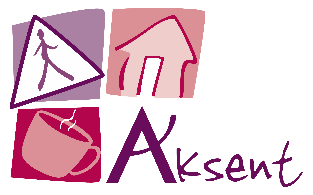 Aksent vzw werft aan: Verantwoordelijke lokaal dienstencentrumContract van onbepaalde duur Indiensttreding: zo spoedig mogelijkAksent vzw is een erkende sociale onderneming en tevens ook een inschakelingsonderneming die  kansen creëert voor specifieke doelgroepen om hun maatschappelijke en sociale betrokkenheid te verhogen door:het organiseren van buurtgerichte en ondersteunende initiatieven, opdat ouderen en hulpbehoevenden zo lang mogelijk en op een kwaliteitsvolle manier in hun vertrouwde omgeving kunnen blijven wonen. het aanbieden van opleidingen en werkervaring aan personen met beperkte kansen op de arbeidsmarkt, zodat ze hun tewerkstellingsmogelijkheden vergroten.Aksent vzw doet dit door middel van het beheer van twee lokale dienstencentra, een dienst aanvullende thuishulp en allerhande nevenprojecten in de gemeenten van Schaarbeek en Evere. Situering functieDe centrumverantwoordelijke neemt de eindverantwoordelijkheid van zowel de operationele functionering alsook de strategische uitbouw van een Lokaal Dienstencentrum. Hij/zij doet dit in nauwe samenwerking met de collega’s. Hij/zij geeft leiding en coaching aan een team van (doelgroep)medewerkers en draagt actief bij aan een positief verloop van hun traject bij Aksent vzw.  Kerntaken In nauwe samenwerking en overleg met de collega’s een strategie uitbouwen die kadert in het woonzorg decreet en in de globale missie en strategie van Aksent vzw;Deze strategie vertalen naar een passend aanbod in functie van de 3-jarenplannen en hierover richtlijnen geven aan de medewerkers;Uitwerken van een zorgzame buurt (buurtanalyse, ‘outreachend’ werken, uitwerken en implementeren van projecten en diensten met en voor de buurtbewoners, kruisbestuiving met andere actoren in de buurt);Administratief/wettelijk beheer: kwaliteitshandboek opstellen en up-to-date houden, de financiële processen mee opvolgen en bewaken, opmaak jaarverslag en meerjarenplannen;Vrijwilligersbeleid uitwerken en bewaken;Coaching en begeleiding van de medewerkers.ProfielAffiniteit hebben met/kennis hebben van ouderenzorg en de sociale kaart van Brussel;Min. diploma professional bachelor in de sociale wetenschappen of gelijkaardig door ervaring;Minimaal 2 jaren ervaring in een dergelijke functie en in het leiden van een team en/of het potentieel tonen om snel in de functie in te groeien;Talenkennis: Nederlands: perfecte beheersing, mondeling en schriftelijk is absoluut noodzakelijk Frans: mondeling vlot, schriftelijk basiskennis;Vlot gebruik van MS Office IT-tools / app’s / sociale media;Generieke competenties (in het bezit van of op korte termijn te ontwikkelen): diversiteit/klantgerichtheid, flexibiliteit, zelfstandigheid, integriteit, samenwerken en eigenaarschap;Functiegerichte competenties: strategische visie en handelen, leiding geven en coachen, oordeelsvorming, besluitvaardigheid, plannen/organiseren en ondernemen en netwerken.Ons aanbodEen functie met maatschappelijke relevantie en meerwaarde, in een aangename, multiculturele werkomgevingEen voltijds contract, een vier vijfde contract is bespreekbaar;De mogelijkheid om opleiding te volgen en continue bij te lerenVerloning volgens paritair comité 329.01, barema B1A.Plaats van tewerkstelling: Evere en Schaarbeek.Hoe solliciteren? Stuur je CV en motivatiebrief per mail naar Dirk Dalle.E-mail: vacature@aksentvzw.be Voor meer info over de functie: contacteer 0486/63.29.53Weerhouden kandidaten worden uitgenodigd voor een eerste gesprek.